TANTÁRGYI ADATLAPTantárgyleírásAlapadatokTantárgy neve (magyarul, angolul)  ● Azonosító (tantárgykód)BMEEPA tantárgy jellegeKurzustípusok és óraszámokTanulmányi teljesítményértékelés (minőségi értékelés) típusaKreditszám TantárgyfelelősTantárgyat gondozó oktatási szervezeti egységA tantárgy weblapja A tantárgy oktatásának nyelve A tantárgy tantervi szerepe, ajánlott féléveKözvetlen előkövetelmények Erős előkövetelmény:Gyenge előkövetelmény:Párhuzamos előkövetelmény:Kizáró feltétel (nem vehető fel a tantárgy, ha korábban teljesítette az alábbi tantárgyak vagy tantárgycsoportok bármelyikét):A tantárgyleírás érvényességeJóváhagyta az Építészmérnöki Kar Tanácsa, érvényesség kezdete Célkitűzések és tanulási eredmények Célkitűzések Tanulási eredmények A tantárgy sikeres teljesítésével elsajátítható kompetenciákTudás – a KKK 7.1.1.a pontja szerint:Képesség – a KKK 7.1.1.b pontja szerint:Attitűd – a KKK 7.1.1.c pontja szerint:Önállóság és felelősség – a KKK 7.1.1.d pontja szerint:Oktatási módszertan Tanulástámogató anyagokSzakirodalomJegyzetek Letölthető anyagok Tantárgy tematikájaElőadások tematikájaBLOKK:Videóvágás elméletFájlformátumok és renderelés elméletBLOKK:Különleges vizualizációs technikákTextúrázás BLOKK:KulcsképkockákKameramozgások, storyboard és animációBLOKK:Világítás, színek, moodboardLátványtervezés munkafolyamataiGyakorlati órák tematikájaBLOKKVideóvágás a gyakorlatban3D szoftver exportálásBLOKKPixelgrafikai szoftver látványtervezési gyakorlataTextúrázásBLOKK KulcsképkockákFájlformátumokBLOKK Világítás, színek, moodboard, különleges technikákStoryboard és animációTantárgyKövetelmények A Tanulmányi teljesítmény ellenőrzése ÉS értékeléseÁltalános szabályok Teljesítményértékelési módszerekTeljesítményértékelések részaránya a minősítésbenÉrdemjegy megállapítás Javítás és pótlás A tantárgy elvégzéséhez szükséges tanulmányi munka Jóváhagyás és érvényességJóváhagyta az Építészmérnöki Kar Tanácsa, érvényesség kezdete 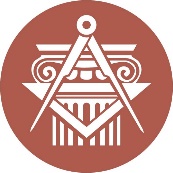 BUDAPESTI MŰSZAKI ÉS GAZDASÁGTUDOMÁNYI EGYETEMÉPÍTÉSZMÉRNÖKI KARkurzustípusheti óraszámjellegelőadás (elmélet)gyakorlatlaboratóriumi gyakorlatneve:beosztása:elérhetősége:szorgalmi időszakban végzett teljesítményértékelésekrészarányRészteljesítmény-értékelésösszesen:∑100%tevékenységóra / félévrészvétel a kontakt tanórákon12×3=36félévközi készülés a gyakorlatokrakiadott házi feladatok elkészítése18összesen:∑ 